Отчето деятельности Контрольно-счетной комиссии Грачевского муниципального района Ставропольского края за 2019 годВ соответствии со статьей 19 Федерального закона от 07.02.2011 № 6-ФЗ «Об общих принципах организации и деятельности контрольно-счетных органов субъектов Российской Федерации и муниципальных образований» (далее – Федеральный закон № 6-ФЗ) и статьей 20  Положения о Контрольно-счетной комиссии Грачевского муниципального района Ставропольского края, утвержденного решением Совета Грачевского муниципального района Ставропольского края от 29.08.2018 № 63 в новой редакции (с изменениями от 20.11.2018 №76) (далее – Положение о Контрольно-счетной комиссии) подготовлен настоящий отчет о деятельности Контрольно-счетной комиссии Грачевского муниципального района  Ставропольского края за 2019 год (далее – отчет).I. Общие положенияПравовое регулирование  деятельности  Контрольно-счетной комиссии Грачевского муниципального района  Ставропольского края (далее - Контрольно-счетная комиссия) основывается на Конституции Российской Федерации и определяется Бюджетным кодексом Российской Федерации (далее – БК РФ), Федеральным законом от 06.10.2003 № 131-ФЗ «Об общих принципах организации местного самоуправления в Российской Федерации», Федеральным законом № 6-ФЗ, другими федеральными законами и иными нормативными правовыми актами Российской Федерации, Уставом Грачевского муниципального района Ставропольского края, а также Положением о Контрольно-счетной комиссии и иными нормативными правовыми актами Грачевского муниципального района Ставропольского края.Контрольно-счетная комиссия является постоянно действующим органом внешнего муниципального финансового контроля, образованная Советом Грачевского муниципального района Ставропольского края и подотчетна ему.   В процессе реализации своих полномочий Контрольно-счетная комиссия в отчетном году осуществляла экспертно-аналитическую, контрольную, информационную  и иные виды деятельности, обеспечивая единую систему контроля за формированием и исполнением бюджета Грачевского муниципального района Ставропольского края и распоряжением имущества, находящимся в собственности Грачевского муниципального района Ставропольского края.II. Основные направления и итоги деятельностиКонтрольно-счетной комиссии в 2018 годуДеятельность Контрольно-счетной комиссии в 2019 году осуществлялась в соответствии с  Планом работы, утвержденным приказом председателя Контрольно-счетной комиссии от 27 декабря 2018 года № 28 (далее – План работы), по всем основным направлениям деятельности Контрольно-счетной комиссии.На основании годового Плана работы Контрольно-счетной комиссией осуществлялся предварительный и последующий контроль над формированием и исполнением бюджета Грачевского муниципального района Ставропольского края и бюджетов сельских поселений, входящих в состав Грачевского муниципального района, в рамках заключенных соглашений о передаче полномочий по осуществлению внешнего муниципального финансового контроля.За отчетный период Контрольно-счетной комиссией проведено 74 мероприятия, в том числе 54 экспертно-аналитических мероприятия, 20 контрольных мероприятия, из них 1 - по предложению главы муниципального образования Красного сельсовета Грачевского района Ставропольского края.Контрольными и экспертно-аналитическими мероприятиями охвачено 62 объекта, в том числе: главные распорядители бюджетных средств – 16; органы местного самоуправления – 9; муниципальные учреждения – 37.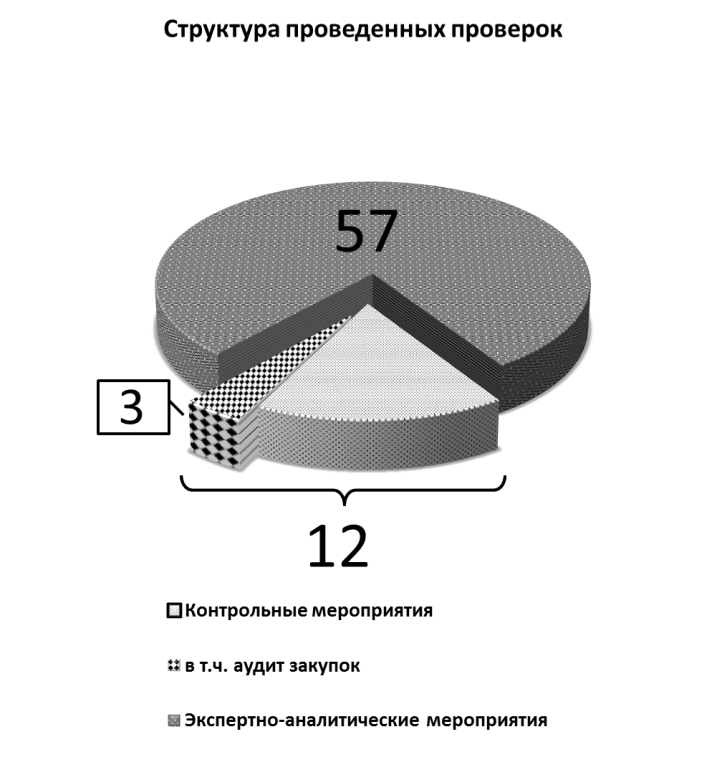 В ходе проведения  контрольных  и экспертно-аналитических мероприятий общий объем проверенных средств    составил  1 029 809,81 тыс. рублей.  По результатам контрольных и экспертно-аналитических мероприятий выявлено нарушений и недостатков на общую сумму  32 351,47 тыс. рублей, из которых:- Нарушения при формировании и исполнении бюджетов – 2 429,36 тыс. рублей (7,51%);- Нарушения ведения бухгалтерского учета, составления и представления бухгалтерской (финансовой) отчетности – 26 867,46 тыс. рублей (83,05%);- Нарушения в сфере управления и распоряжения государственной (муниципальной) собственностью – 332,14 тыс. рублей (1,03%);- Нарушения при осуществлении государственных (муниципальных) закупок и закупок отдельными видами юридических лиц – 2 252,11 тыс. рублей (6,96%);- Иные нарушения – 470,40 тыс. рублей (1,45%).    	Структура выявленных нарушений в 2019 году представлена на следующей диаграмме: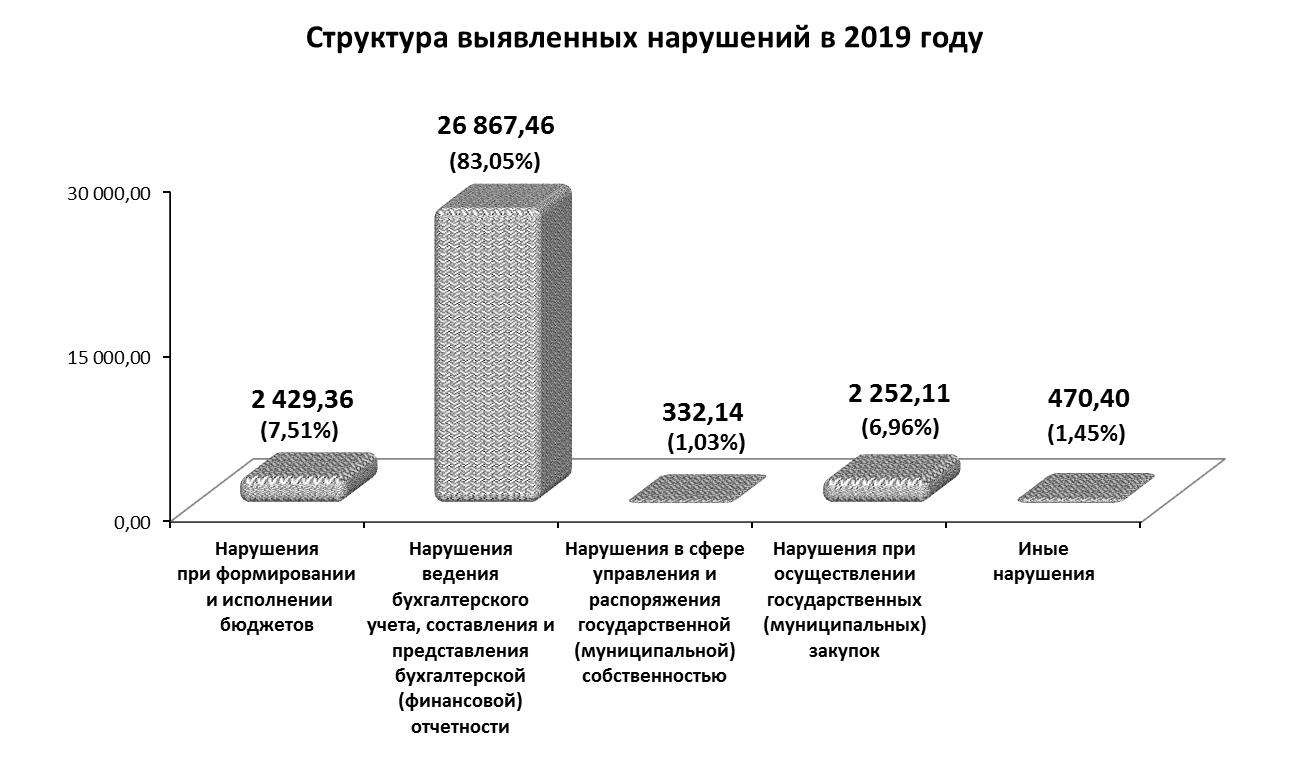 Наибольший объем нарушений выявлен в сферах ведения бухгалтерского учета, составления и представления бухгалтерской (финансовой) отчетности и управления и распоряжения государственной (муниципальной) собственностью.При осуществлении муниципальных закупок  допускались следующие типичные нарушения:- отсутствует или размещена с нарушением сроков информация, обязательная к размещению в ЕИС;- нарушения порядка составления планов закупок и планов-графиков размещения заказов;- нарушение правил ведения реестра контрактов;- нарушение порядка осуществления закупок у единственного поставщика в случаях, предусмотренных пунктами 1 - 3, 6 - 8, 11 - 14, 16 - 19 части 1 ст. 93 Закона № 44-ФЗ. При  ведении  бухгалтерского учета, составлении  и представлении бухгалтерской (финансовой) отчетности допускалось:-  нарушение требований организации ведения бухгалтерского учета, хранения документов бухгалтерского учета и  требований по оформлению учетной политики;- нарушение требований, предъявляемых к оформлению    первичных учетных документов;- нарушение требований, предъявляемых к проведению инвентаризации активов и обязательств;- нарушение  правил ведения бухгалтерского учета, выразившееся в искажении бухгалтерской отчетности. В сфере управления и распоряжения муниципальной собственностью выявлено:- отклонение стоимости особо ценного движимого имущества, закрепленного за Учреждением и балансовой стоимости имущества по данным бухгалтерского учета;- несвоевременное внесение арендаторами арендной платы за пользование муниципальной собственностью.В целях реализации полномочий по предупреждению, пресечению и устранению фактов неправомерного использования муниципальных финансовых ресурсов и муниципальной собственности  Контрольно-счетной комиссией  по итогам контрольных и экспертно-аналитических мероприятий должностным лицам проверенных учреждений и организаций  внесено 3 представления.В соответствии с Положением о Контрольно-счетной комиссии  информация о результатах проведенных в 2019 году мероприятий внешнего муниципального финансового контроля направлялась в Совет Грачевского  муниципального района, главе Грачевского муниципального района,  в  Советы  депутатов сельских поселений Грачевского района, главам сельских поселений Грачевского  района.III. Итоги контрольной деятельностиВ 2019 год Контрольно-счетной комиссией проведено 12  контрольных мероприятия, в рамках которых выполнено 3 документальных проверки и 9 внешних проверок отчетов об исполнении бюджета Грачевского муниципального района за 2018 год. Документальные проверки проведены в 2-х муниципальных образованиях поселений Грачевского района и одном муниципальном бюджетном учреждении Грачевского муниципального района. Общий объем проверенных средств составил  45 564,13 тыс. рублей.В ходе проверок был выявлен ряд недостатков и нарушений требований нормативно-правовых актов и действующего законодательства, которые отражены в актах и отчетах проверок. Общая сумма нарушений, установленных по результатам проверок, составила 32 351,47 тыс. рублей, в том числе:- Нарушения при формировании и исполнении бюджетов – 2 429,36 тыс. рублей (7,51%);- Нарушения ведения бухгалтерского учета, составления и представления бухгалтерской (финансовой) отчетности – 26 867,46 тыс. рублей (83,05%);- Нарушения в сфере управления и распоряжения государственной (муниципальной) собственностью – 332,14 тыс. рублей (1,03%);- Нарушения при осуществлении государственных (муниципальных) закупок и закупок отдельными видами юридических лиц – 2 252,11 тыс. рублей (6,96%);- Иные нарушения – 470,40 тыс. рублей (1,45%).Информация об объемах финансовых нарушений, выявленных по результатам контрольных мероприятий, в разрезе объектов проверок приведена в таблице:Контрольно-счетной комиссией проводится контроль за своевременностью и полнотой устранения нарушений и недостатков, выявленных в ходе контрольных мероприятий.  По результатам  проведенных документальных проверок  предотвращено (устранено) нарушений ведения бухгалтерского учета, составления и представления бухгалтерской (финансовой) отчетности, в том числе неэффективное расходование бюджетных средств в сумме 468,04 тыс. рублей.Объектами проверок по результатам реализации актов контрольных мероприятий предоставлялась в Контрольно-счетную комиссию  информация о принятых мерах и  устранении нарушений, недостатков и выполнении рекомендаций Контрольно-счетной комиссии. Внесено 55 предложения по устранению нарушений, объектами контроля учтено 41 предложения по устранению нарушений.Всего в отчетном периоде Контрольно-счетной комиссией по результатам контрольных мероприятий в адрес объектов контроля было направлено 3 представления.  По  итогам рассмотрения внесенных представлений пять сотрудников проверенных организаций, допустившие нарушения законодательства,  привлечены к дисциплинарной ответственности (2 привлечены к дисциплинарной ответственности; 3-м объявлено замечание).В рамках осуществления контроля за реализацией результатов контрольных мероприятий Контрольно-счетной комиссией запрашивается у объектов контроля информация о принятых мерах, с обязательным приложением заверенных в установленном порядке копий подтверждающих документов. Контроль осуществляется до полного устранения нарушений и недостатков, а также за выполнением рекомендаций Контрольно-счетной комиссии. 	1. Проверка целевого и эффективного использования средств бюджета Грачевского муниципального района, выделенных муниципальному бюджетному учреждению «Физкультурно-оздоровительный комплекс «Лидер» Грачевского муниципального района Ставропольского края в рамках  подпрограммы «Развитие физической культуры и массового спорта» муниципальной программы Грачевского муниципального района Ставропольского края «Развитие физической культуры и спорта в Грачевском муниципальном районе Ставропольского  края» за 2018 год и первый квартал 2019 года с элементами  аудита  в сфере закупок, товаров, работ и услугОбъем проверенных средств составил 9 414,53 тыс. рублей.В ходе проверки были выявлены нарушения бюджетного и трудового законодательства, федерального закона  от 12.01.1996 № 7-ФЗ "О некоммерческих организациях", от 16.12.2011 № 402-ФЗ "О бухгалтерском учете", Инструкции № 157н, Указаний № 52н, других нормативно-правовых актов РФ, СК и муниципального бюджетного учреждения.В ходе проверки выявлены факты нарушений финансовой дисциплины на сумму 26 104,58 тыс. рублей, в том числе:- Нарушения при формировании и исполнении бюджетов – 2125,19 тыс. рублей:Нарушения  порядка размещения информации на сайте www.bus.gov.ru, установленного Федеральным законом № 7-ФЗ, выразившиеся в нарушении сроков размещения информации об Учреждении, размещение информации о результатах деятельности Учреждения, содержащей неполные данные, а также размещение информации о деятельности Учреждения, содержащей показатели, не соответствующие данным бухгалтерского учета и отчетности (на общую сумму – 2 101 093,67 рублей).Нарушения Требований к плану финансово-хозяйственной деятельности муниципального учреждения, установленных приказом Минфина № 81 от 28.07.2010, а также Порядка формирования, утверждения и ведения плана ФХД, установленного распоряжением администрации от 22.11.2011 № 210-р, выразившиеся в утверждении Планов ФХД только на очередной год, без утверждения показателей плановых периодов; утверждение Планов ФХД без согласования с администрацией Грачевского муниципального района; несоответствие показателей Планов ФХД показателям Отчета об исполнении плана его финансово-хозяйственной деятельности (ф. 0503737) (на общую сумму 24 100,00 рублей).В нарушения порядка предоставления Учреждению из бюджета Грачевского муниципального района субсидий на иные цели, Учреждением за период 2018 год – I квартал 2019 года не предоставлялись ежеквартальные отчеты об использовании субсидии на иные цели.- Нарушения ведения бухгалтерского учета, составления и представления бухгалтерской (финансовой) отчетности – 23 226,09 тыс. рублей:Согласно оборотной ведомости по нефинансовым активам по счету 0 101 23 000 "Сооружения - особо ценное движимое имущество учреждения" по состоянию на 01.01.2019 на балансе Учреждения в качестве особо ценного движимого имущества числятся объекты на общую сумму 22 551 300,00 рублей. При этом, согласно свидетельства о регистрации права 26 АИ 250665, выданного Управлением Федеральной службы государственной регистрации кадастра и картографии по СК (запись о регистрации в Едином государственном реестре прав на недвижимое имущество и сделок с ним от 11.06.2012 № 26-26-09/009/2012-966) данные объекты относятся к недвижимому имуществу. Кроме того, в ходе анализа установлено, что стоимость особо ценного движимого имущества, закрепленного за Учреждением (распоряжение администрации Грачевского муниципального района № 33-р от 21.02.2012 в ред. распоряжения № 246-р от 27.12.2012), не соответствует балансовой стоимости имущества по данным бухгалтерского учета Учреждения (ф. 0503730). Отклонение на 01.01.2019 составило 23 928 577,73 рублей. Данное отклонение обусловлено списанием имущества собственности Грачевского муниципального района, без внесения соответствующих изменений в Перечень ОЦДИ, а также отражением в бухгалтерском учете в качестве особо ценного движимого имущества, имущества, не включенного в утвержденный Перечень ОЦДИ.В нарушение ст. 9 Закона № 402-ФЗ и п. 8,9 Инструкции № 157н, к Журналу операций №2, не приложены первичные учетные документы к выписке из лицевого счета № 20216Ш85600 на общую сумму 102 313,79 рублей.Установлены случаи оплаты Учреждением за счет бюджетных средств пеней и штрафов на общую сумму 3 655,28 рублей, что является нарушением принципа результативности и эффективности использования бюджетных средств, установленного ст.34 БК РФ.В нарушение п. 1 Порядка выдачи наличных денежных средств под отчет в 2019 году приказом Учреждения не определен список подотчетных лиц, которые имеют право  на получение денежных средств под отчет.Проверкой установлены случаи превышения  срока представления отчетности подотчетными лицами (сроки варьируются в диапазоне от 6 до 9 календарных дней – по авансовым  отчетам: № АЛ 0000001, № АЛ 0000002, № АЛ 0000004 на общую сумму 82 500,00 рублей). Кроме того, в письменных заявлениях о выдаче денежных средств под отчет срок, на который выдаются денежные средства, указан – до 30 календарных дней. Также в заявлениях не проставлена дата подачи заявления и дата утверждения заявления руководителем.В 2018 году ко всем авансовым отчетам подотчетные лица для подтверждения произведенных расходов прилагали Платежные ведомости. По данным Платежным ведомостям выплачивались денежные средства третьим лицам, которые не являлись штатными работниками Учреждения, что является нарушением пп. 6.3 п. 6 Указания ЦБ РФ от 11.03.2014 № 3210-У, которым не предусмотрена возможность передачи подотчетным лицом. Полученных под отчет денежных средств, третьим лицам. (Всего за 2018 год и первый квартал 2019 года по Платежным ведомостям выдано денежных средств на сумму 365 000,00 рублей и 25 800,00 рублей соответственно).Учреждением применяется «Акт на списание денежных средств», который в соответствии с приказом Минфина России от 30.03.2015 № 52н не включен в состав первичных учетных документов и не утвержден Учетной политикой Учреждения на 2018-2019 годы, следовательно не может являться документом, подтверждающим расходование подотчетным лицом денежных средств.В нарушение п. 214 Инструкции № 157н перечисление авансовых платежей осуществлялось без полного погашения подотчетным лицом задолженности по ранее полученным под отчет суммам.В нарушение п.9, п.11 Инструкции № 157н. принятие к учету первичных документов за оказанные услуги от поставщиков отражаются с нарушением хронологического порядка. (Сумма нарушений 43 303,26 рублей)Установлено нарушение Учреждением сроков оплаты договоров. (Сумма нарушений  52 217,77 рублей).- Нарушения в сфере управления и распоряжения государственной (муниципальной) собственностью – 322,82  тыс. рублей:В нарушение п. 10 ст. 9.2 Закона № 7-ФЗ Учреждением сдавало в аренду помещения здания МБУ ФОК «Лидер» без  письменное согласие собственника на передачу муниципального имущества в аренду. Кроме того, в нарушение ст. 11 Закона № 402-ФЗ от 06.12.2011, п. 20 Инструкции № 157н, п. 5.1 приказа Минфина России № 49 от 13.06.1995, МБУ ФОК «Лидер» не представлены сведения о проведении в Учреждении инвентаризации при передаче имущества в аренду.В договорах аренды, заключенных с МКУ ДО «Спицевская ДЮСШ» и МКУ ДО «Грачевская ДЮСШ» не предусмотрена ответственность арендатора (неустойка, пени, штрафы) за неполное или несвоевременное внесение арендной платы. При этом в ходе проверки установлены случае несвоевременного внесения арендаторами арендной платы (нарушение срока платежа варьируется в диапазоне от 1 до 130 календарных дней). Однако Учреждением в проверяемом периоде не применялись меры принуждения к арендаторам по недопущению просрочки внесения арендной платы.В 2018 году Учреждением приобреталось имущество на общую сумму 322 820,00 рублей, которое в соответствии с Порядком определения видов ОЦДИ подпадает под критерии отнесения к особо ценному движимому имуществу, однако данное имущество на момент проведения проверки не было включено Учреждение в Перечень ОЦДИ. - Нарушения при осуществлении государственных (муниципальных) закупок и закупок отдельными видами юридических лиц – 345,42 тыс. рублей:В нарушение ч. 2 ст. 93 Закона № 44-ФЗ Учреждением не размещались извещения на ООС о заключении договоров с единственным поставщиком в соответствии с пунктами 1, 8 ч. 1 ст. 93 Закона № 44-ФЗ (6 муниципальных контрактов на общую сумму 345 424,53 рублей).В нарушение ч. 1,3 ст. 103 Закона № 44-ФЗ, ч. 3, 12 Правил № 1084 в реестре контрактов не размещены сведения о заключении, а также об исполнении вышеуказанных муниципальных контрактов.- Иные нарушения – 85,06 тыс. рублей:В нарушение пп. 5.4 п. 5 Положения об оплате труда работников № 48-пр в Учреждении премии за качество выполненных работ выплачиваются без оценки эффективности деятельности работников (за период с 01.05.2018 по 31.01.2018 сумма выплат составила 43 757,85 рублей; за первый квартал 2019 г. сумма выплат составила 22 236,84 рублей). Отсутствие оценки показателей и критериев установления выплат не позволяет подтвердить их правомерность.В нарушение ст. 779-780 ГК РФ, п.3.3 Условий и порядка расчетов по Договорам ГПХ № 2 от 01 ноября 2018г. и № 3 от 01 декабря 2018 г., которые заключены с Ивашовым Олегом Олеговичем на оказание «комплекса услуг, связанных с работой по профессии - методист по спорту»,  выполнение услуг не подтверждено Актом об оказанных услугах и Отчетом по оказанию услуг и может быть квалифицировано, как не оказанные и не подлежащие оплате услуги. Общая сумма выплат по договорам ГПХ №2, №3 составила – 19 065,00 рублей.Для принятия конкретных мер по устранению выявленных в ходе проверки нарушений и недопущению их в дальнейшем направлено представление Контрольно-счетной комиссии в  адрес МБУ ФОК «Лидер». В установленные сроки на представление получен ответ об устранении имеющихся нарушений.Однако,  устранение нарушений и недостатков остаются на контроле Контрольно-счетной комиссии. 	2. Проверка законности,  результативности  (эффективности и экономности) использования средств бюджета администрацией муниципального образования Грачевского сельсовета Грачевского района  Ставропольского края за  2018 год и первое полугодие 2019 года, соблюдения бюджетного законодательства, в части  формирования и исполнения бюджета поселения, с элементами аудита в сфере закупок товаров, работ, услуг.	Объем проверенных средств составил  19 596,88 тыс. рублей.	В ходе проверки были выявлены нарушения бюджетного и трудового законодательства, федерального закона от 16.12.2011 № 402-ФЗ "О бухгалтерском учете", Инструкции № 157н, Указаний № 52н,  других нормативно-правовых актов РФ, СК и муниципального образования Грачевского сельсовета  Грачевского района.	Всего в ходе проверки выявлено нарушений финансовой дисциплины на сумму 5 313,88 тыс. рублей, в том числе:	- Нарушения при формировании и исполнении бюджетов – 304,17 тыс. рублей:	Фонд оплаты труда и начисления на выплаты по оплате труда муниципальных служащих, лиц замещающих должности, не отнесенные к муниципальным должностям  в администрации муниципального образования  Грачевского сельсовета на 2019 год, утвержденные Решением о бюджете на 2019 год от 21.12.2018 № 21/100  превышен на 304 171,00 рублей  расчетного фонда оплаты труда. 	Отклонение бюджетных назначений от расчетного фонда оплаты труда связано с увеличением годового размера выплаты премии по результатам работы (с 6  до 12 окладов в год), при этом изменения в Положение о премировании муниципальных служащих администрации муниципального образования Грачевского сельсовета не вносились. 	- Нарушения ведения бухгалтерского учета, составления и представления бухгалтерской (финансовой) отчетности – 3 084,85 тыс. рублей:	В ходе контрольного мероприятия установлено, что Учетная политика Учреждения не в полной мере соответствует требованиям законодательства и требует серьезной доработки.При проверке операций по движению безналичных денежных средств за период 2018 года и I полугодия 2019 года, установлены случаи оплаты Администрацией поселения за счет бюджетных средств судебных расходов, пеней и штрафов на общую сумму 353 302,09 рублей, что является нарушением принципа результативности и эффективности использования бюджетных средств, установленного ст.34 БК РФ. Данный факт расценивается как неэффективное использование бюджетных средств.В нарушение ч. 3, 4 ст. 8 Закона № 402-ФЗ, п. 87 Инструкции № 162н, письма Минфина России от 31.03.16 № 02-03-09/18115 в Администрации поселения отсутствует порядок выдачи денежных средств, денежных документов под отчет, составления и предоставления авансовых отчетов подотчетными лицами.В нарушение п. 6.3 Указаний ЦБ РФ от 11.03.2014 № 3210-У, а также письма ЦБ РФ от 13.10.17 № 29-1-1-ОЭ/24158 в заявлениях подотчетных лиц, а также в распоряжениях главы администрации поселения не указывался срок на который выдаются денежные средства под отчет.В нарушение п. 213 Инструкции № 157н и  пп. 6.3 п. 6 Указания № 3210-У в течение 2018 года и I полугодия 2019 года выделялись денежные средства  под отчет для оплаты услуг мобильной связи без распоряжения главы администрации поселения, и без письменного заявления подотчетного лица,  с обоснованием цели и срока расходования денежных средств. Согласно платежным поручениям перечислено подотчетным лицам 67 265,78 рублей, в том числе: за 2018 год – 48 659,92 рублей, за I полугодие 2019 – 18 605,86 рублей.В нарушение п. 216 Инструкции № 157н  в течение 2018 года и первого полугодия 2019 года авансовые отчеты утверждались главой администрации поселения датой ранее, чем были произведены расходы и оформлены документы (товарные чеки,  кассовые чеки и т.д.), подтверждающие  расходование денежных средств полученных под отчет (на  общую сумму 84 186,86 рублей). Нарушение сроков оформления документов,  подтверждающих произведенные расходы,  варьируется в диапазоне от 2 до 19 календарных дней.Установлены случаи, когда работнику предварительно не выдавались подотчетные суммы, а расходы, произведенные в интересах Администрации поселения, были произведены им полностью за счет личных средств,  что подтверждено представленными авансовыми отчетами и приложенным к ним оправдательными документами.  При этом вся израсходованная сумма определяется как перерасход, и подлежит возмещению на основании представленного авансового отчета (по согласованию с руководителем учреждения). Однако в распоряжениях и в заявлениях работников администрации поселения основанием для перечисления денежных средств, с лицевого счета Администрации поселения на банковскую карту подотчетного лица, являлось «выделение» денежных средств под отчет, а не возмещение произведенных расходов. Кроме этого в распоряжениях  не указываются фамилия, имя и отчество лица, которому возмещаются  израсходованные им денежные средства.Всего за 2018 год и первое полугодие 2019 года по распоряжениям  главы администрации поселения возмещено денежных средств подотчетным лицам на сумму 6 268,94  рублей и 4 831,30  рублей соответственно.В нарушение ч.1 ст.10 Закона №402-ФЗ, п.29 ФСБУ «Концептуальные основы бухгалтерского учета и отчетности организаций государственного сектора» №256н, п.3,11 Инструкции № 157н допущено несвоевременное отражение хозяйственных операций (нарушение хронологического порядка составило от  1 до 4 месяцев) в регистре бухгалтерского учета Журнал операций №4, не приведших к недостоверности бухгалтерской отчетности. (Сумма нарушений - 1 648 992,82 рублей).Учреждением допускается нарушение сроков оплаты договоров. (Сумма нарушений  составило 744 262,67 рублей).Инвентарные карточки заполнены с нарушением требований приказа Минфина России от 30.03.15 № 52н.В нарушении п.11,54 Инструкции № 157н к Журналу операций №7 не приложена Оборотная ведомость по нефинансовым активам (ф. 0504035), в связи с чем, провести проверку правильности амортизационных начислений и применения нормы амортизации в проверяемом периоде по объектам основных средств не представилось возможным.В нарушение п. 2 Приложения № 5 к приказу Минфина России от 30.03.15 № 52н и п. 4.8 Учетной политики поселения акт на списание материальных запасов принят к учета без ведомости выдачи материальных ценностей на нужды учреждения (ф. 0504210). За период  с 01.01.2018 по 31.12.2018 года  администрацией поселения списано на нужды учреждения материальных запасов на сумму 151 106,44 рублей, в течение первого полугодия 2019 года - на сумму 24 630,40 рублей.В нарушение п. 6, 7 Инструкции № 157н, ст. 9 Закона № 402-ФЗ при отражении операций по начислению заработной платы первичные учетные документы не в полной мере соответствуют требованиям к составлению и оформлению первичных учетных документов, утвержденных приказом Минфина России от 30.03.15 № 52н.- Нарушения в сфере управления и распоряжения государственной (муниципальной) собственностью – 9,33 тыс. рублей:В ходе анализа установлены случаи несвоевременного внесения субарендаторами арендной платы. Нарушение срока составило от 1 до 84 календарных дней.Установлено, что в связи с несвоевременным внесением платежей за пользование имуществом на момент проверки по договорам субаренды и договорам социального найма жилого помещения за период 2018 год – январь-июль 2019 года недополучено в бюджет поселения 9 329,78 рублей. Администрацией поселения претензионная работа по несвоевременной оплате договоров социального найма в проверяемом периоде не проводилась. - Нарушения при осуществлении государственных (муниципальных) закупок и закупок отдельными видами юридических лиц – 1 530,20 тыс. рублей:В нарушение ч. 5 ст. 17 Закона № 44-ФЗ, ч. 5 ст. 21 Закона № 44-ФЗ администрацией не утверждены Порядок формирования, утверждения и ведения плана закупок и плана-графика закупок товаров, работ, услуг.В нарушение ч. 4 ст. 17 Закона № 44-ФЗ план закупок на 2019 год сформирован только на 2019 год, т.е. срок действия плана закупок не соответствует сроку действия решения о местном бюджете.В ходе выборочного аудита обоснованности и законности выбора способа определения поставщика (подрядчика, исполнителя) при закупке у единственного поставщика (подрядчика, исполнителя), по мнению Контрольно-счетной комиссии, установлены признаки необоснованного искусственного дробления закупок путем заключения в незначительный промежуток времени нескольких самостоятельных контрактов на поставку одноименного товара, выполнение одноименных работ, оказание одноименных услуг с одним и тем же поставщиком (подрядчиком, исполнителем) с суммой каждого договора не более 100 тыс. руб. (всего 17 договоров на общую сумму 1 530 199,79 рублей).В нарушение требований ч. 4 ст. 30 Закона № 44-ФЗ, п. 4 Правил подготовки отчета об объеме закупок у субъектов малого предпринимательства и социально ориентированных некоммерческих организаций администрацией поселения отчет об объеме закупок у субъектов малого предпринимательства, социально ориентированных некоммерческих организаций за 2018 год не размещен  в единой информационной системе.- Иные нарушения – 385,33 тыс. рублей:В нарушении ст. 59 ТК РФ при отсутствии вакантных должностей в штатном расписании, утвержденном на 2017 год, распоряжением администрации муниципального образования Грачевского сельсовета Грачевского района Ставропольского края от 25.09.2017г.  №101-к «О приеме на обязательные работы Н.А. Кузнецовой» принята на работу Кузнецова Наталья Андреевна   рабочей  по благоустройству населенных пунктов с 25 сентября 2017 года на период отбывания исправительных работ  (7 месяцев: с 25 сентября 2017 года по 25 апреля 2018г.).  Однако вместо трудового договора с Н.А. Кузнецовой заключается гражданско-правовой договор. Общая сумма по договору (удержаниям и выплатам) составила 72 763,78 рублей. Также проверкой установлено, что в нарушении требований, установленные Указаниями № 65н  расходы на оплату труда по договору отражены по подразделу 0309 "Защита населения и территории от чрезвычайных ситуаций природного и техногенного характера, гражданская оборона". Расходы на проведение мероприятий по содержанию территории муниципального образования подлежат отражению по подразделу 0503 "Благоустройство".  В 2018 году администрацией поселения по договорам гражданско-правового характера расходы произведены также с нарушением требований, установленные Указаниями № 65н в части применяемого раздела (подраздела) классификации расходов бюджетов на общую сумму 198 098,13 рублей.При анализе договоров ГПХ проверкой установлено, что в течение 2018 и первого полугодия 2019 года Администрацией поселения заключались договора ГПХ с физическими лицами на предоставление услуги по «начислению заработной платы сотрудникам администрации муниципального образования Грачевского сельсовета…».При этом в штатном расписании Администрации поселения  на 2018 год, на 2019 год предусмотрена должность главного бухгалтера – главного специалиста. Следовательно, оплаченные услуги по «начислению заработной платы сотрудникам администрации муниципального образования Грачевского сельсовета.....», выполнение которых входит в  круг обязанностей  главного бухгалтера можно  расценивать как неэффективное использование бюджетных средств. (Сумма неэффективных  расходов  составило 114 470,07 рублей, в том числе: за 2018 год  - 42 785,67 рублей; за  6 месяцев 2019 года – 71 684,40  рублей).С целью устранения и недопущения в дальнейшем нарушений и недостатков, выявленных в ходе контрольного мероприятия, направлено представление Контрольно-счетной комиссии в муниципальное образование Грачевского сельсовета Грачевского района Ставропольского края.В установленные сроки на представление получен ответ об устранении имеющихся нарушений (устранении имеющихся нарушений остается на контроле КСК ГМР СК). 	3. Проверка законности, результативности (эффективности и экономности) использования средств бюджета администрацией села Тугулук Грачевского района Ставропольского края за 2018 год и 9 месяцев 2019 года, соблюдения бюджетного законодательства, в части  формирования и исполнения бюджета поселения, с элементами аудита в сфере закупок товаров, работ, услуг.	Объем проверенных средств составил  16 552,72  тыс. рублей.	В ходе проверки были выявлены нарушения бюджетного и трудового законодательства, федерального закона от 16.12.2011 № 402-ФЗ "О бухгалтерском учете", Инструкции № 157н, Указаний № 52н,  других нормативно-правовых актов РФ.	Всего в ходе проверки выявлено нарушений финансовой дисциплины на сумму 933,01 тыс. рублей, в том числе:- Нарушения ведения бухгалтерского учета, составления и представления бухгалтерской (финансовой) отчетности – 556,52 тыс. рублей:В ходе контрольного мероприятия установлено, что Учетная политика Учреждения не в полной мере соответствует требованиям законодательства и требует серьезной доработки.В нарушение порядка ведения кассовых операций, установленных Указанием ЦБ РФ № 3210-У установлены случаи отсутствия оттиска штампа «Получено», а также оттиска «Оплачено» в пяти кассовых ордерах.При проверке операций по движению безналичных денежных средств установлены случаи оплаты Администрацией поселения за счет бюджетных средств судебных расходов, пеней и штрафов на общую сумму 263,79 рублей, что является нарушением принципа результативности и эффективности использования бюджетных средств, установленного ст.34 БК РФ. Данный факт расценивается как неэффективное использование бюджетных средств.В нарушение ч.1 ст.10 Закона №402-ФЗ, п.29 ФСБУ «Концептуальные основы бухгалтерского учета и отчетности организаций государственного сектора» №256н, п.3,11 Инструкции № 157н допущено несвоевременное отражение хозяйственных операций (нарушение хронологического порядка составило от  1 до 2 месяцев) в регистре бухгалтерского учета Журнал операций №4, не приведших к недостоверности бухгалтерской отчетности. (Сумма нарушений – 31 763,18 рублей).Учреждением допускается нарушение сроков оплаты договоров. (Сумма нарушений  составила 524 493,32 рублей).В нарушение п. 6, 7 Инструкции № 157н, ст. 9 Закона № 402-ФЗ, при отражении операций по начислению заработной платы первичные учетные документы не в полной мере соответствуют требованиям к составлению и оформлению первичных учетных документов, утвержденных приказом Минфина России от 30.03.15 № 52н.Инвентарные карточки заполнены с нарушением требований приказа Минфина России от 30.03.15 № 52н.В нарушении п.11,54 Инструкции № 157н к Журналу операций №7 не приложена Оборотная ведомость по нефинансовым активам (ф. 0504035).В ходе проверки правильности списания материальных запасов установлено, что в актах на списание материальных запасов (ф. 0504230) в поле «Отметка бухгалтерии» отсутствует печать администрации поселения, в нарушение требования приказа Минфина России от 03.03.15 № 52н при списании материальных запасов применяется ведомость выдачи материальных ценностей на нужды учреждения (ф. 0504210) не унифицированной формы, в нарушение п. 3.4.2 Учетной политики списание материальных запасов осуществлялось не по средней фактической стоимости, а по фактическим ценам приобретения.- Нарушения в сфере управления и распоряжения государственной (муниципальной) собственностью – 0,00 тыс. рублей:Установлены случаи несвоевременного внесения арендаторами арендной платы. Нарушение срока составило от 11 до 181 календарных дней.- Нарушения при осуществлении государственных (муниципальных) закупок и закупок отдельными видами юридических лиц – 376,49 тыс. рублей:В нарушение ч. 4 ст. 17 Закона № 44-ФЗ план закупок на 2018 финансовый год и на плановый период 2020 и 2021 годов и  план закупок на 2019 финансовый год и на плановый период 2021 и 2022 годов сформированы только на 2018 и 2019 годы соответственно, т.е. срок действия планов закупок не соответствует сроку действия решений о местном бюджете на 2018 год и плановый период 2019 и 2020 годов и на 2019 и плановый период 2020 и 2021 годов соответственно.Установлены случаи заключения муниципальных контрактов у единственного поставщика по основаниям, предусмотренным пунктами 1,8 ч.1 ст. 93 Закона № 44-ФЗ без размещения в ЕИС извещения о заключении данных контрактов. (Всего 8 муниципальных контрактов на общую сумму 376 488,21 рублей).Кроме того, в нарушение ч.1, 3 ст. 103 Закона № 44-ФЗ, ч. 3, 12 Правил № 1084 в реестре контрактов не размещены сведения о заключении, а также об исполнении вышеуказанных муниципальных контрактов.- Иные нарушения – 0,00 тыс. рублей:В нарушении положений трудового законодательства заработная плата за первую половину месяца работникам Администрации поселения в течение 2018 года и 9 месяцев 2019 года выплачивалась в фиксированных суммах без учета фактически отработанного времени за первую половину месяца.С целью устранения и недопущения в дальнейшем нарушений и недостатков, выявленных в ходе контрольного мероприятия, направлено представление Контрольно-счетной комиссии администрации муниципального образования Грачевского сельсовета Грачевского муниципального района Ставропольского края, которое исполнено в установленный срок. В установленные сроки на представление получен ответ об устранении имеющихся нарушений (устранении имеющихся нарушений остается на контроле КСК ГМР СК). 	4. Внешняя проверка отчета об исполнении бюджета Грачевского муниципального района за 2018 год и проверка исполнения бюджетов  восьми сельских поселений. 	Объем средств бюджета Грачевского муниципального района и бюджетов  восьми сельских поселений, охваченных внешней проверкой составил 984 245,68  тыс. рублей.Внешняя проверка отчета об исполнении бюджета Грачевского муниципального района и бюджетов восьми сельских поселений за 2018 год осуществлялась в соответствии с требованиями статьи 264.4 Бюджетного кодекса Российской Федерации и Положениями о бюджетном процессе, которая включала внешнюю проверку бюджетной отчетности главных распорядителей бюджетных средств муниципального района, восьми сельских поселений и подготовку заключений на годовой отчет об исполнении местного бюджета.В отчетном году проведены плановые внешние  проверки  бюджетной отчетности 17 главных распорядителей бюджетных средств Грачевского муниципального района и сельских поселений. Анализ результатов внешних   проверок показал, что бюджетная отчетность соответствует требованиям бюджетного законодательства, показатели консолидированной бюджетной отчетности главных распорядителей бюджетных средств Грачевского муниципального района и сельских поселений подтверждаются данными бюджетной отчетности получателей бюджетных   средств. Вместе с тем, при проведении внешней проверки установлены нарушения и недостатки: обращает внимание некачественное составление ГРБС текстовой части Пояснительной записки (ф. 0503160), а также заполнение таблиц и форм, входящих в ее состав; выявлены нарушения требований Инструкции  о порядке составления и представления годовой, квартальной и месячной отчетности об исполнении бюджетов бюджетной системы Российской Федерации, утвержденной Инструкцией №191н, которые  были  систематизированы по группам:- несоответствие представленной бюджетной отчетности установленным требованиям к ее составу (в отчетности 12 главных распорядителей бюджетных средств);  - оформление форм бюджетной отчетности с нарушениями требований Инструкции №191н (в отчетности 2 главных распорядителей бюджетных средств);- несоответствие содержания форм бюджетной отчетности требованиям Инструкции №191н (в отчетности 1 главных распорядителей бюджетных средств);  - ненадлежащее или неполное отражение данных в бюджетной отчетности (в отчетности 6 главных распорядителей бюджетных средств).Установленные нарушения, в целом, не повлияли на годовую бюджетную отчетность главных распорядителей бюджетных средств районного бюджета, бюджетов сельских поселений и на показатели отчета об исполнении районного бюджета и  бюджетов сельских поселений за 2018 год в части отражения исполнения плановых назначений по  доходам и расходам, и касались, в основном, соблюдения требований нормативных правовых актов о заполнении и оформлении отдельных форм бюджетной отчетности.Указанные нарушения стали возможными, в том числе, и по причине неисполнения, либо недостаточного исполнения отдельными ГАБС бюджетных полномочий, предусмотренных ст. 160.2-1 БК РФ по осуществлению внутреннего финансового контроля и внутреннего финансового аудита, направленного на совершенствование качества учета и отчетности как ГАБС, так и подведомственных ему учреждений.До всех главных распорядителей  бюджетных средств были доведены результаты проверок для проведения анализа выявленных нарушений.      Проведены мероприятия по устранению недостатков в формах годовой отчетности. В ходе проверки  нарушения устранены.Результаты внешних проверок бюджетной отчетности главных распорядителей бюджетных средств были использованы при подготовке заключения Контрольно-счетной комиссии на отчет об исполнении районного бюджета и бюджетов сельских поселений за 2018 год, которые представлены в Совет Грачевского  муниципального района, главе Грачевского муниципального района,  в  Советы  депутатов сельских поселений Грачевского района, главам сельских поселений Грачевского  района в установленный срок.VI. Итоги экспертно-аналитической деятельностиОдной из форм осуществления внешнего финансового контроля является экспертно-аналитическая деятельность, в рамках которой Контрольно-счетной комиссией осуществляется системный анализ проектов правовых актов с целью подготовки предложений по предупреждению противоправных, неэффективных и нерациональных расходов бюджетных средств.Результаты экспертно-аналитической деятельности за 2019 год в сравнении с 2018 годом, представлены в таблице:                                                                                 (количество единиц)За отчетный период проведено 57 экспертно-аналитических мероприятия,  по результатам которых подготовлены 57 заключения, в том числе:9 - по проектам решений о бюджете на 2020 год и плановый период 2021 и 2022 годов;10  - о внесении изменений в бюджет на 2019 и плановый период 2020 и 2021 годов;24 - о ходе исполнения районного бюджета и бюджетов поселений в 2019 году;9 – внешняя проверка годовых отчетов;5 - по прочим мероприятиям (экспертиза муниципальных правовых актов, устанавливающих расходные обязательства муниципального образования).1. В рамках предварительного контроля Контрольно-счетной комиссией проводилась:1.1 экспертиза проектов решений о бюджете муниципального района и сельский поселений на очередной 2020 год и плановый период 2021 и 2022 годов. По результатам экспертизы подготовлено 9 заключений.Экспертизой  проектов была дана оценка реалистичности бюджетных показателей по основным доходным источникам, основным разделам классификации расходов, проверено соблюдение предусмотренных бюджетным законодательством предельных объёмов и ограничений. Наибольшее количество нарушений в ходе формирования бюджета установлено в 4 сельских поселениях (МО Грачевского сельсовета, МО Красного сельсовета, МО Кугультинского сельсовета, МО Сергиевского сельсовета):- в нарушение требований ст.184.2 БК РФ и Положений о бюджетном процессе в сельских поселениях отсутствовали следующие документы и материалы, представляемые одновременно с проектом бюджета:    прогноз социально-экономического развития территории, предварительные итоги социально-экономического развития соответствующей территории за истекший период текущего финансового года и ожидаемые итоги социально-экономического развития соответствующей территории за текущий финансовый год, проект бюджетного прогноза на долгосрочный период, плановый реестр расходных обязательств;- несоответствие между проектом решения о бюджете и Порядком применения ЦСР. Кроме того всеми муниципальными образованиями Грачевского района в представленных проектах решений о бюджете на 2020 год и плановый период 2021-2022 годов не учтены изменения, внесенные Федеральным законом от 02.08.2019 № 278-ФЗ в ст. 103 и 107 Бюджетного кодекса РФ. В частности, в проектах решений о бюджете представлены верхние пределы муниципального долга МО и Программы муниципальных заимствований без конкретизации на «внутренние» или «внешние». В целом, по результатам анализа проектов решений, в подготовленных заключениях отражено 37 замечаний по  нарушению норм бюджетного законодательства и изложены предложения по их устранению. В окончательной редакции  разработчиками  проектов учтены все предложения.В заключениях отмечено, что представленные проекты бюджетов социально-ориентированы и по своим характеристикам соответствуют целям и задачам, предусмотренным основными направлениями бюджетной, налоговой и долговой политики Грачевского муниципального района и сельских поселений  и  рекомендовались к принятию представительными органами.1.2. проведена экспертиза и подготовлены 9 заключений на проекты решений Совета Грачевского муниципального района «О внесении изменений в решение Совета Грачевского муниципального района Ставропольского края «О бюджете Грачевского муниципального района Ставропольского края на  2019 год и плановый период 2020 и 2021 годов»» в объеме бюджетных  средств 125 060,70 тыс. рублей.Проекты решений Совета Грачевского муниципального района Ставропольского края соответствовали положениям бюджетного законодательства и были рекомендованы к рассмотрению Советом Грачевского муниципального района.2. В рамках текущего (оперативного) контроля  проведено 24 экспертно-аналитических мероприятия по анализу исполнения бюджета муниципального района и бюджетов поселений за I квартал, I полугодие и 9 месяцев 2019 года. Ежеквартальный анализ включал оценку уровня исполнения доходных и расходных статей бюджета по объёмам и структуре, полноте поступлений и своевременности исполнения расходов, в том числе освоения средств, предусмотренных на реализацию публично-нормативных обязательств, привлечения средств из источников финансирования дефицита. По результатам Контрольно-счетной комиссией подготовлены и направлены в представительные органы  отчеты о ходе исполнения бюджета муниципального района и бюджетов сельских поселений.VI. Аудит в сфере закупок товаров, работ, услуг для обеспечения нужд Грачевского муниципального районаВ соответствии со статьей 98 Федерального закона № 44-ФЗ от 05.04.2013 «О контрактной системе в сфере закупок товаров, работ, услуг для обеспечения государственных и муниципальных нужд», статьей 8 Положения о Контрольно-счетной комиссии,  Контрольно-счетной комиссией  КСК ГМР СК наделена полномочием по проведению аудита в сфере закупок для муниципальных нужд Грачевского муниципального района. Целью аудита в сфере закупок является анализ и оценка результатов закупок, достижения целей осуществления закупок по реализации мероприятий, предусмотренных государственными программами Российской Федерации, государственными программами Ставропольского края (региональными целевыми программами), муниципальными программами Грачевского муниципального района. В целях реализации данного полномочия Контрольно-счетной комиссией в отчетном году было проведено три контрольных мероприятия с элементами аудита в сфере закупок – «Проверка целевого и эффективного использования средств бюджета Грачевского муниципального района, выделенных муниципальному бюджетному учреждению «Физкультурно-оздоровительный комплекс «Лидер» Грачевского муниципального района Ставропольского края в рамках  подпрограммы «Развитие физической культуры и массового спорта» муниципальной программы Грачевского муниципального района Ставропольского края «Развитие физической культуры и спорта в Грачевском муниципальном районе Ставропольского  края» за 2018 год и первый квартал 2019 года с элементами  аудита  в сфере закупок, товаров, работ и услуг», «Проверка законности,  результативности  (эффективности и экономности) использования средств бюджета администрацией муниципального образования Грачевского сельсовета Грачевского района  Ставропольского края за  2018 год и первое полугодие 2019 года, соблюдения бюджетного законодательства, в части  формирования и исполнения бюджета поселения, с элементами аудита в сфере закупок товаров, работ, услуг», «Проверка законности, результативности (эффективности и экономности) использования средств бюджета администрацией села Тугулук Грачевского района Ставропольского края за 2018 год и 9 месяцев 2019 года, соблюдения бюджетного законодательства, в части  формирования и исполнения бюджета поселения, с элементами аудита в сфере закупок товаров, работ, услуг».  Всего в рамках аудита в сфере закупок в отчетном году проверено 9 электронных аукциона на общую сумму 42 869,31 тыс. рублей, 27 закупок, осуществленных в рамках размещения заказа у единственного поставщика по основаниям, предусмотренным пунктами 1, 6, 8, 29, 32 ч.1 ст. 93 Закона № 44-ФЗ на общую сумму 3 760,40 тыс. рублей, а также закупки у единственного поставщика в соответствии с пунктом 4 части 1 статьи 93 Закона № 44-ФЗ.По результатам вышеуказанных мероприятий были установлены следующие типичные недостатки, отклонения и нарушения в закупочной деятельности объектов аудита:- отсутствует или размещена с нарушением сроков информация, обязательная к размещению в ЕИС;- отсутствие у заказчика разработанных и утвержденных нормативных актов, предусмотренных требованиями Закона № 44-ФЗ (Порядок формирования, утверждения и ведения планов закупок для обеспечения муниципальных нужд, Порядок формирования, утверждения и ведения планов-графиков закупок для обеспечения муниципальных нужд);- несоответствие срока действия плана закупок сроку действия решения о местном бюджете;- не размещение сведений, либо нарушение сроков размещения в единой информационной системе извещений об осуществлении об осуществлении закупок у единственного поставщика, а также не размещение сведений, либо нарушение сроков размещения сведений о заключении, а также об исполнении контрактов (Всего 14 муниципальных контрактов на общую сумму 721,91 тыс. рублей);Также в ходе выборочного аудита обоснованности и законности выбора способа определения поставщика (подрядчика, исполнителя) при закупке у единственного поставщика (подрядчика, исполнителя), по мнению Контрольно-счетной комиссии, установлены признаки необоснованного искусственного дробления закупок (всего 17 договоров на общую сумму 1 530 199,79 рублей).VII. Организационно-методическая деятельностьВ отчетном году в Контрольно-счетной комиссии действовало 16 стандартов организации деятельности и стандартов внешнего муниципального финансового контроля. В целях повышения качества организации деятельности органа внешнего финансового контроля приняты стандарты СФК  «Анализ бюджетного процесса в муниципальном образовании и подготовка предложений, направленных на его совершенствование», СФК «Проведение аудита эффективности использования муниципальных средств».В 2018 году внесены изменения и приведено в соответствие с изменениями федерального законодательства Положение Контрольно-счетной комиссии, в том числе в части противодействия коррупции.Внесены изменения в Регламент Контрольно-счетной комиссии Грачевского муниципального района Ставропольского края, устанавливающий порядок деятельности Контрольно-счетной комиссии при осуществлении внешнего муниципального финансового контроля.Кроме того, Контрольно-счетной комиссией ведется постоянная работа по мониторингу и внедрению новых передовых методик, связанных с проведением  контрольных и экспертно-аналитических мероприятий.Регулярно осуществлялись мероприятия по противодействию коррупции. Информация о доходах, об имуществе и обязательствах имущественного характера муниципальных служащих, а также их супругов и несовершеннолетних детей в установленный срок подготовлена и размещена на официальном сайте Совета Грачевского муниципального района. VIII. Планирование работы, отчетность и информационная деятельность Контрольно-счетной комиссииВ соответствии с Положением о Контрольно-счетной комиссии, Регламентом Контрольно-счетной комиссии разработан и утвержден приказом председателя Контрольно-счетной комиссии  от 27 декабря 2018 года № 28 План работы Контрольно-счетной комиссии на 2019 год.Реализуя принцип гласности, Контрольно-счетная комиссия в отчетном году проводила работу по информированию общественности о результатах своей деятельности.Так, в соответствии с требованиями статьи 8 Положения о Контрольно-счетной комиссии, информация о результатах проведенных контрольных и экспертно-аналитических мероприятий представлялась в Совет Грачевского муниципального района Ставропольского края и главе Грачевского муниципального района Ставропольского края.Кроме того, в целях обеспечения доступа к информации о деятельности Контрольно-счетной комиссии в 2019 году информация о работе Контрольно-счетной комиссии, отчеты о результатах проведенных Контрольно-счетной комиссией контрольных и экспертно-аналитических мероприятий размещались в сети Интернет. Отчет о деятельности Контрольно-счетной комиссии за предшествующий год рассмотрен и принят Советом Грачевского муниципального района (решение Совета Грачевского муниципального района от 05.04.2019 № 20), размещен в газете «Грачевский вестник» и сети  Интернет на официальном сайте Совета Грачевского муниципального района в разделе «Контрольно-счетная комиссия».Контрольно-счетная комиссия в дальнейшем намерена совершенствовать работу по обеспечению доступа к информации о своей деятельности. В соответствии с Положением о Контрольно-счетной комиссии в отчетном периоде осуществлялось взаимодействие с Контрольно-счетной палатой Ставропольского края, на основании запросов Контрольно-счетной палаты Ставропольского края в установленные сроки осуществлялась подготовка и направление сведений об основных показателях деятельности Контрольно-счетной комиссии в 2018 году, информации по вопросам организации работы Контрольно-счетной комиссии, осуществления в полном объеме Контрольно-счетной комиссией полномочий, возложенных федеральным законодательством; и по другим вопросам. Копии отчетов по результатам проведения контрольных мероприятий направлялись Контрольно-счетной комиссией в прокуратуру Грачевского района.В течение 2019 года сотрудники Контрольно-счетной комиссии принимали участие в заседаниях Совета Грачевского муниципального района Ставропольского края. Председатель Контрольно-счетной комиссии участвовал в заседаниях бюджетной комиссии Совета Грачевского муниципального района Ставропольского края.Таким образом, за отчетный период Контрольно-счетной комиссией обеспечена реализация целей и задач, возложенных на неё бюджетным законодательством, Положением о Контрольно-счетной комиссии, другими нормативными правовыми актами.В рамках соблюдения принципа гласности деятельности Контрольно-счетной комиссии, отчет о работе Контрольно-счетной комиссии за 2019 год будет размещен в газете «Грачевский вестник» и на официальном сайте Совета Грачевского муниципального района Ставропольского края в сети Интернет: http://grachrayon-sovet.ru/.IX. Основные направления деятельности Контрольно-счетной комиссии в 2020 годуПриоритетные направления деятельности Контрольно-счетной комиссии в 2020 году определены в соответствии с полномочиями, возложенными на контрольно-счетные органы муниципальных образований Федеральным законом от 7 февраля 2011 г. № 6-ФЗ «Об общих принципах организации и деятельности контрольно-счетных органов субъектов Российской Федерации и муниципальных образований» и БК РФ:- экспертиза проектов бюджета Грачевского муниципального района и финансово-экономическая экспертиза проектов муниципальных правовых актов Грачевского муниципального района в части, касающейся расходных обязательств Грачевского муниципального района, а также муниципальных программ Грачевского муниципального района;- контроль за целевым и эффективным использованием муниципального имущества;- проведение аудита в сфере закупок товаров, работ, услуг для обеспечения муниципальных нужд;- контроль за принятием мер по устранению выявленных по результатам контрольных мероприятий нарушений и недостатков, за исполнением представлений и предписаний Контрольно-счетной комиссии;- проведение анализа осуществления главными распорядителями бюджетных средств внутреннего финансового контроля и внутреннего финансового аудита;- осуществление мероприятий по противодействию коррупции;- осуществление полномочий по возбуждению дел об административных правонарушениях посредством составления протоколов об административных правонарушениях;- совершенствование практики проведения совместных контрольных и экспертно-аналитических мероприятий с Контрольно-счетной палатой Ставропольского края.Председатель Контрольно-счетной комиссииГрачевского муниципального районаСтавропольского края                                                                       В.В. ПанфиловаНаименованиемероприятияКоличество Количество Наименованиемероприятия2018 год2019годВсего, в том числе:7469Контрольные, в т.ч.2012с элементами аудита в сфере закупок43Экспертно-аналитические5457Объекты проверокОбъем проверенных средств 
(тыс. рублей)Выявленонарушений(тыс. руб.)Количество подготовленных предложений по устранению нарушенийКоличество учтенных предложений по устранению нарушенийМуниципальные образования Муниципальные образования Муниципальные образования Муниципальные образования Муниципальные образования МО с. Тугулук16 552,72933,01148МО Грачевского сельсовета19 596,885 313,882017Муниципальные бюджетные (казенные) учрежденияМуниципальные бюджетные (казенные) учрежденияМуниципальные бюджетные (казенные) учрежденияМуниципальные бюджетные (казенные) учрежденияМуниципальные бюджетные (казенные) учрежденияМБУ ФОК «Лидер»9 414,5326 104,582116ИТОГО45 564,1332 351,475541Наименование показателя2018 год2019 годКоличество проведенных экспертно-аналитических мероприятий, всего, в том числе:5457по проектам решений о бюджете99о внесении изменений в бюджет710о ходе исполнения бюджета2124внешняя проверка годовых отчетов-9по прочим мероприятиям4-по финансово-экономической экспертизе проектов муниципальных правовых актов (включая обоснованность финансово-экономических обоснований, всего, в том числе:135экспертиза муниципальных программ7-по прочим мероприятиям65